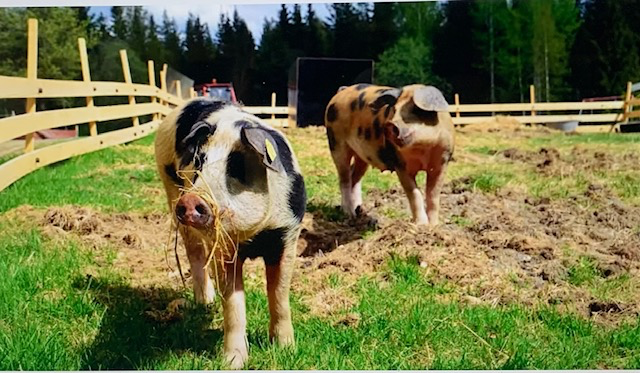 https://youtu.be/Na_1ZDK6QyY